Информационный буклет27 ноября в каждой семье отмечали самый теплый и нежный праздник – «День Матери»!Сегодня мы подводим итоги фотоконкурса «Яблочко от Яблоньки». Одиннадцать наших коллег приняли участие в конкурсе. Мамы вместе со своими детьми сделали чудесные фотографии и добавили к ним трогательные строки о совместных увлечениях. В результате десять участников получат поощрительные призы, а победителю конкурса, как и оговаривалось ранее, достанется путевка на «Семейную фотосессию». Самой оригинальной работой признана работа сотрудника отдела инновационной деятельности - Аксёновой Юлии Владимировны, ей присуждается 1-ое место и главный приз! Остальным будут вручены подарочные сертификаты  Магнит Косметик.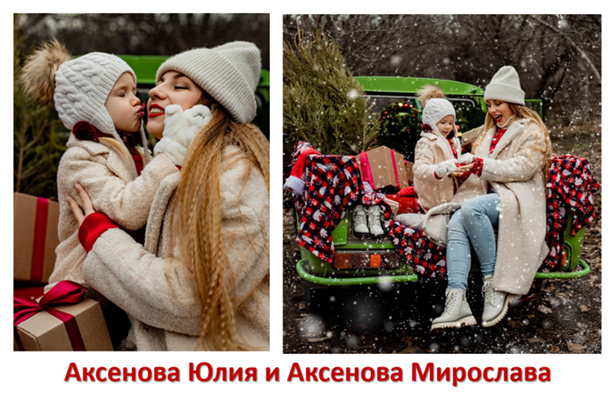 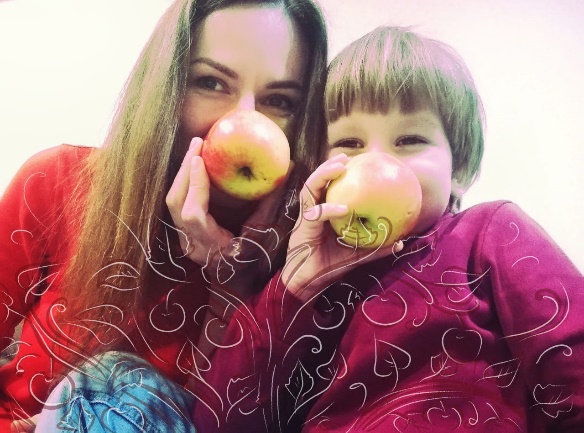 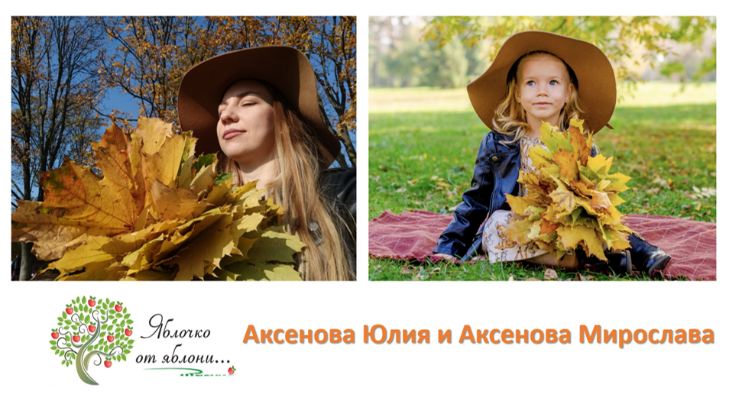 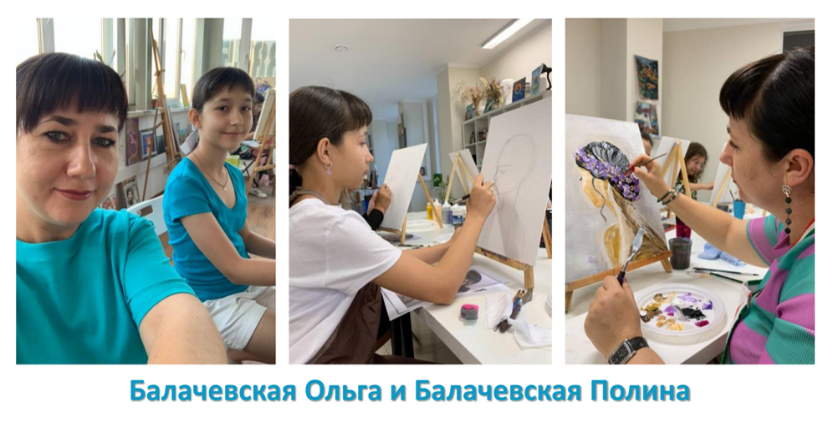           Ломакина Юлия и Лев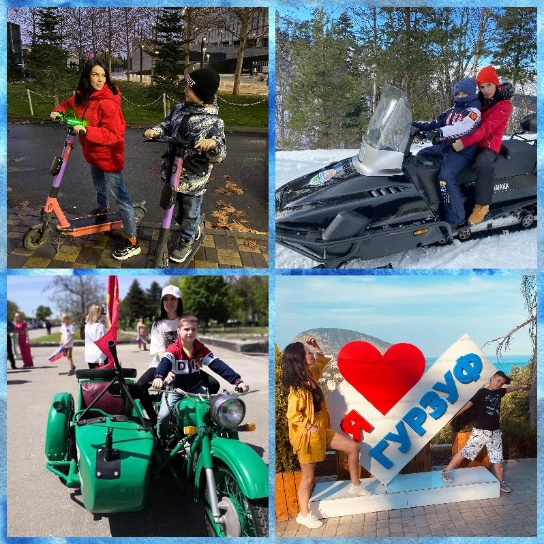 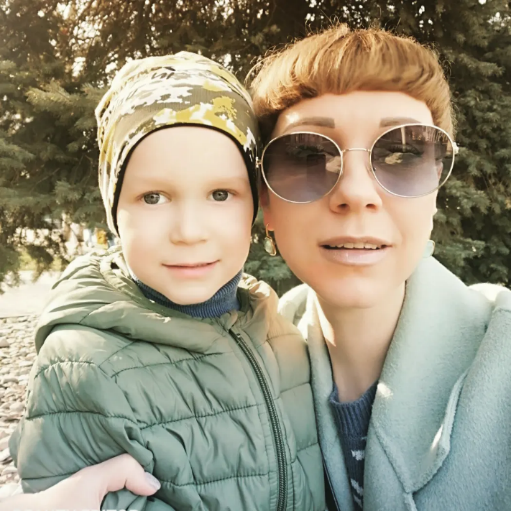      Макарова Анастасия и Тимофей                      Федотова Екатерина и Леонид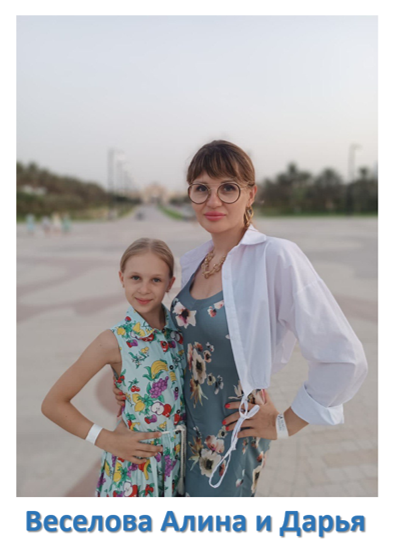 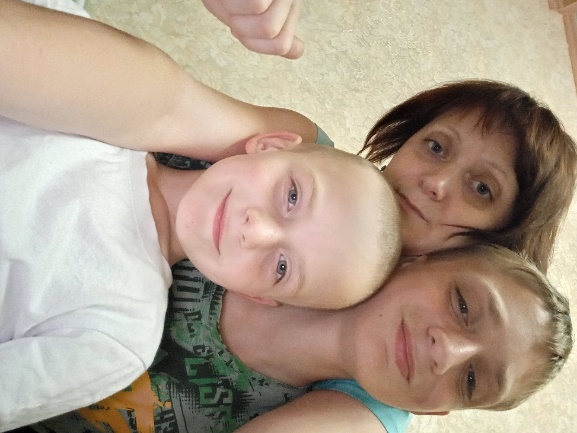 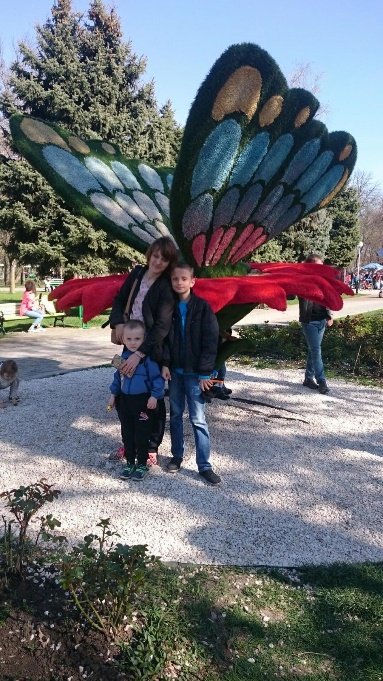                                                                      Панченко Нина, Фёдор и Иван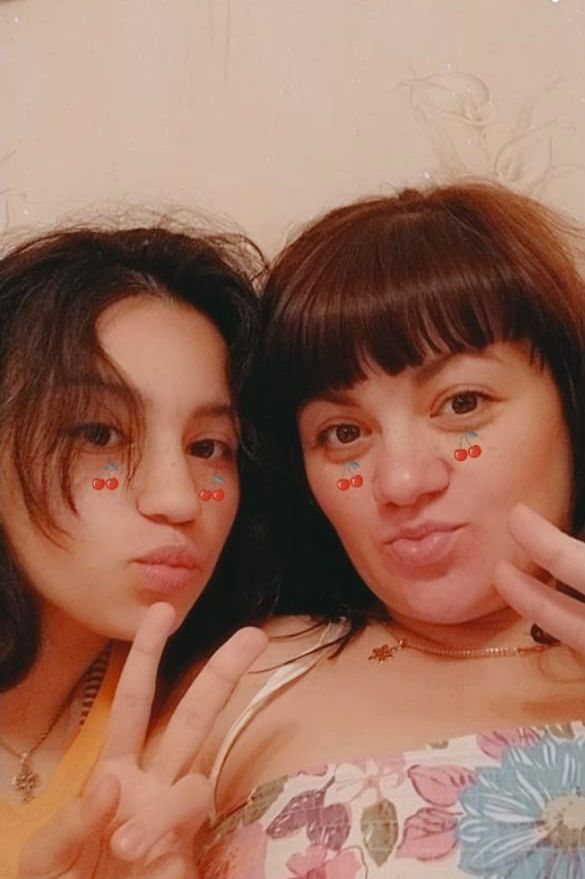 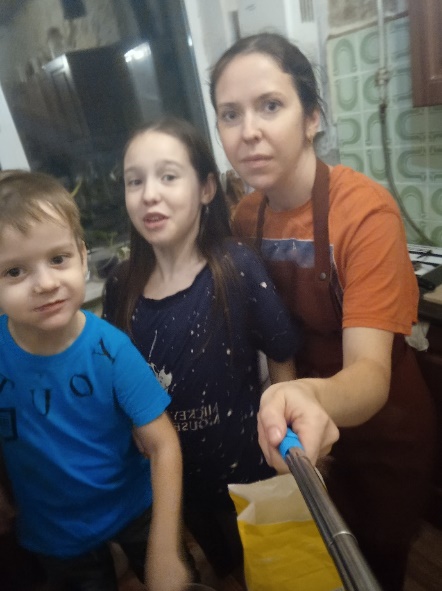 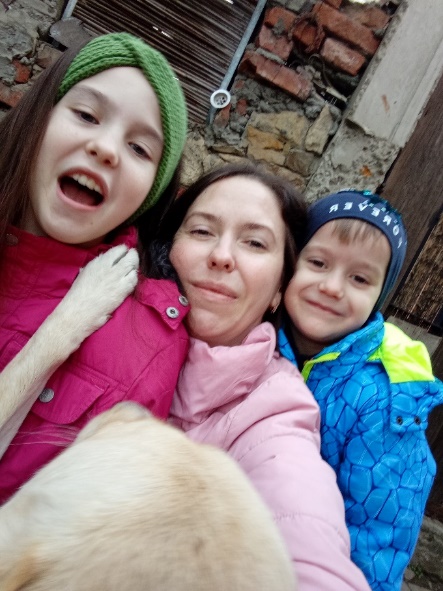 Мидова Анна и Алина                 Провизен Елена, Илюша и Ксюша       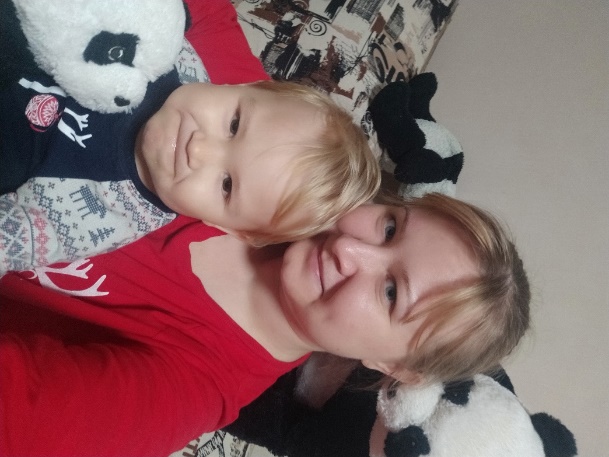 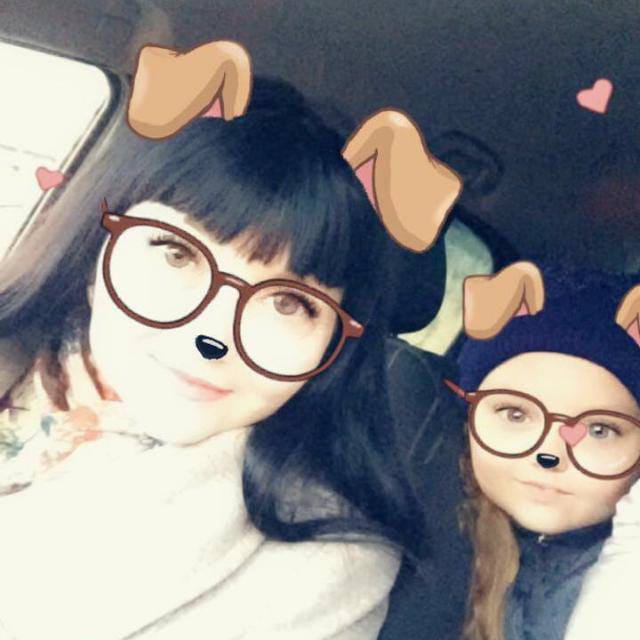                Третьякова Наталья и ЕлизаветаСеврюкова Милена и Демьян                                                             